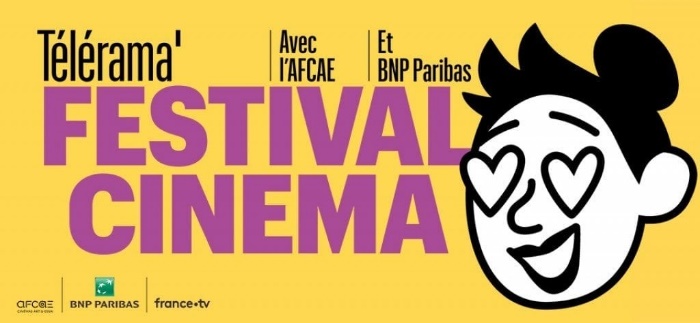 Festival Cinéma Télérama - AFCAE 2024Liste des séances en version audiodécrite (AD)Du mercredi 17 au mardi 23 janvierPlusieurs films de la programmation disposent d’une version audiodécrite (AD)Le règne animal de Thomas Cailley – 2h08Le Procès Goldman de Cédric Kahn – 1h56Chien de la casse de Jean-Baptiste Durand – 1h33Yannick de Quentin Dupieux – 1h07L’été dernier de Catherine Breillat – 1h44 Linda veut du poulet ! de Chiara Malta et Sébastien Laudenbach – 1h16Simple comme Sylvain de Monia Chokri – 1h50
Anatomie d’une chute de Justine Triet – 2h30DAAAAAALÍ ! de Quentin Dupieux – 1h18 (Avant-Première)La Ferme des Bertrand de Gilles Perret – 1h29 (Avant-Première)Recherche des séances par région (cliquez sur la région) :AUVERGNE-RHÔNE-ALPESBOURGOGNE-FRANCHE-COMTÉBRETAGNECENTRE-VAL-DE-LOIREGRAND ESTHAUTS-DE-FRANCEÎLE-DE-FRANCENORMANDIENOUVELLE-AQUITAINEOCCITANIEPAYS-DE-LA-LOIREPROVENCE-ALPES-CÔTE D’AZURAUVERGNE-RHÔNE-ALPESAnnecy (74000)
LES 4 NEMOURS – 22 rue Sainte Claire, Tel : 04 05 45 47 88
L’AD est accessible au moyen de l’application pour smartphone Twavox.
- Le Règne animal :  samedi 16h30, lundi 21h15 et mardi 16h30.
- Chien de la casse :  mercredi 17 16h30, vendredi 19h15, dimanche 21h15 et lundi 16h45.
- Yannick : mercredi 21h15, jeudi 14h00, samedi 19h00 et dimanche 16h45.
- Anatomie d’une chute : jeudi 16h, dimanche 18h30, lundi 14h00 et mardi 20H45.
- Daaaaaali ! :  mardi 19h00.Charlieu (42190)Cinéma LES HALLES – 23, Place Saint Philibert, Tél : 04 77 69 02 40L’AD est accessible au moyen de l’application pour smartphone Twavox.Chien de la casse : mercredi 17, 20h15 - vendredi 19, 18h.L’été dernier : jeudi 18, 20h30 - mardi 23, 18h.Le règne animal : vendredi 19, 20h15 - dimanche 21, 20h15.La ferme des Bertrand : dimanche 21, 15h (avant-première).
Décines (69275)
LE TOBOGGAN – 14 Av. Jean Macé, Tel : 04 72 93 30 14
Le cinéma est équipé du système Audio Everywhere 2.
- Linda veut du poulet ! : samedi 14h15, dimanche16h15.
- Yannick : vendredi 16h15, dimanche 17h45, mardi 19h.
- Anatomie d’une chute : mercredi 14h, samedi 20h30, dimanche 19h15, mardi 20h30.
- Chien de la casse : jeudi 18h30, vendredi 20h, lundi 14h.

Lyon (69003)
LUMIERE FOURMI – 68 rue Pierre Corneille, Tel : 04 78 05 38 40
Le cinéma est équipé du système FIDELIO
- Chien de la casse : mercredi 17 janvier 14h, samedi 20 janvier 18h50 et mardi 23 janvier 18h40.
- L’été dernier  : vendredi 19 janvier 15h50, samedi 20 janvier 12h50 et dimanche 21 janvier 21h.
- Linda veut du poulet ! : mercredi 17 janvier 16h, samedi 20 janvier 15h et dimanche 21 janvier 14h40.
- Daaaaaali : mardi 23 janvier 20h40.Moulins (03000)CGR MOULINS - 16 rue Marcellin DesboutinsChien de la casse : mercredi, 20h15 - vendredi, 18h - mardi, 13h30.Linda veut du poulet ! : mercredi, 14h - samedi, 16h - dimanche, 11h.
Le règne animal : jeudi, 18h - samedi, 20h - mardi, 15h45.Yannick : mercredi 18h - samedi, 14h - lundi,14h.Daaaaaali ! : jeudi, 20h30 (avant-première).La ferme des Bertrand : mardi, 20h30 (avant-première).Roanne (42300)
ESPACE RENOIR - 12 bis rue Jean Puy
- Anatomie d’une chute : mercredi 20h30, jeudi 17h30 et lundi 14h.
- Le procès de Goldman : mercredi 18h15, samedi 14h et dimanche 20h30.
- Yannick : jeudi 16h, vendredi 20h30 et samedi 16h15.

Sainte-Foy-lès-Lyon (69110)CINE MOURGUET - 15 rue Deshay, Tel : 04 78 59 01 46- Anatomie d’une chute : mercredi 14h30, jeudi 17h00, samedi 20h45.- Le règne Animal : mercredi 17h30, samedi 14h, mardi 20h.- Le procès de Goldman : jeudi 14h30, dimanche 21h, lundi 17h15. - Yannick : vendredi 19h, samedi 19h15, mardi 16h15. - L’été dernier : samedi 20h45, dimanche 18h15.
- Daaaaaali : dimanche 16h, (avant-première).Villard (74420)LA TRACE - 430 Route de la Veillaz-Devant – Tel : 04 50 39 08 64- Yannick :  mercredi 16h30, samedi 19h et mardi 21h.
- Simple comme Sylvain : vendredi 18h30 et lundi 21h.
- Anatomie d'une chute : mercredi 18h et jeudi 20h30.
- L’été dernier : jeudi 18h30, vendredi 21h, dimanche 15h et mardi 18h30.- Le règne animal : mercredi 21h et dimanche 17h30.
- Daaaaaali ! : avant-première samedi 21h.
- La ferme de Bertrand : avant-première vendredi 14h30.Villefranche-sur-Saône (69400)
LES 400 COUPS – Espace Barmondière, Tel : 04 74 65 98 64
- Yannick :  jeudi 18h15.
- Simple comme Sylvain : lundi 20h30.
- Anatomie d'une chute : mercredi 14h30.
- Daaaaaali ! : avant-première dimanche 16h.BOURGOGNE-FRANCHE-COMTÉLons-le-Saunier (39000)LES CORDELIERS - 7 rue des Cordeliers – Tel : 03 84 47 85 57Le cinéma est équipé d’un système de casques AD (demande à l’accueil)- Le règne animal : mercredi 15h15, dimanche 20h40 et lundi 17h15.- Chien de la casse : mercredi 17h45 et dimanche 14h15.- Yannick : mercredi 18h, vendredi 14h10, samedi 17h30, mardi 21h.- Simple comme Sylvain : jeudi 20h30, vendredi 14h10 et dimanche 16h15. 
Saulieu (21214)
ETOILE CINEMA SAULIEU - Rue de la Halle au blé
- Linda veut du poulet : mercredi 18h et dimanche 16h.
- Daaaaaali ! : mercredi 20h30.
- Anatomie d’une chute : jeudi 14h30 et vendredi 21h.
- Le procès Goldman : jeudi 20h30.
- Le règne animal : samedi 21h et dimanche 20h30.
- Yannick : dimanche 18h et mardi 20h30.
- Chien de la casse : lundi 20h30 et mardi 18h.	BRETAGNERennes (35000)CINÉMA DU TNB - 1 rue Saint-Hélier, Tel : 02 99 31 16 65Le cinéma est équipé d’un système de casques AD (demande à l’accueil).Anatomie d’une chute : Mercredi 17, 14h - Vendredi 19, 20h30 - Samedi 20, 17h30 -
Mardi 23, 16h.Yannick : Mercredi 17, 18h30 - Jeudi 18, 11h - Dimanche 21, 14h - Mardi 23, 19h.L’été dernier : Vendredi 19, 18h30 - Samedi 20, 20h30 - Lundi 22, 13h15 - Mardi 23 - 11h.Linda veut du poulet : Mercredi 17, 16h45 - Samedi 20, 14h - Dimanche 21, 16h.Saint-Brieuc (22000)LE CLUB 6 - 40 boulevard Clémenceau, Tel : 02 96 33 83 26Le cinéma est équipé du système FIDELIO (boitier et casque prêtés par la salle)Anatomie d’une chute : Mardi 23, 17h30.Yannick : Mercredi 17, 18h.Chien de la casse : Vendredi 19, 18h.Vannes (56000)GARENNE - 12 bis rue Alexandre Le Pontois, Tel : 02 97 42 43 44 Le cinéma est équipé du système FIDELIO (boitier et casque prêtés par la salle)Chien de la casse : Jeudi 18, 18h15 - Vendredi 19, 20h - Lundi 22, 16h15.Yannick : Dimanche 21, 13h - Mardi 23, 18h15.Daaaaaali ! : Dimanche 21, 16h (avant-première).CENTRE-VAL-DE-LOIREBourges (18000)Maison de la culture – 12 Boulevard Georges Clémenceau Le cinéma est équipé du système FIDELIO (boitier et casque prêtés par la salle)Le procès Goldman : Mercredi 17, 15h45 - Dimanche 21, 20h15 - Lundi 22, 15h30.Yannick : Jeudi 18, 16h15 - Vendredi 19, 19h - Mardi 23, 20h30.La ferme des Bertrand : Jeudi 18, 20h15 (avant-première).Chien de la casse : Jeudi 18, 20h30 - Samedi 20, 18h30 - Lundi 22, 13h30.Simple comme Sylvain : Dimanche 21, 18h15 - Lundi 22, 20h30 - Mardi 23, 14h.GRAND ESTReims (51100)Opéraims - 72 place Drouet d'Erlon, Tel : 03 26 78 20 00L’AD est accessible au moyen de l’application pour smartphone Twavox.Anatomie d’une chute : Mercredi 17, 20h10 - Jeudi 18, 21h.Chien de la casse : Samedi 20, 13h30 - Lundi 22, 18h20.Daaaaaali ! : Vendredi 19, 20h45 (Avant-première).Le procès Goldman : Lundi 22, 13h30 – Mardi 23, 16h.Le règne animal : Samedi 20, 15h30 - Dimanche 21, 17h40.L’été dernier : Samedi 20, 18h10 - mardi 23, 20h30.Linda veut du poulet : Dimanche 21, 10h45 et 14h.Simple comme Sylvain : Jeudi 18 à 21h ; Lundi 22 à 16h.Yannick : Mercredi 17, 16h15 - Vendredi 19, 18h50.Thionville (57100)LA SCALA - 63 boulevard Foch, Tel :  03 82 82 25 34Le cinéma est équipé d’un système de casques AD (demande à l’accueil).Anatomie d’une chute : Jeudi 18, 15h45 - Vendredi 19, 16h - Lundi 22, 16h15.Le procès Goldman : Vendredi 19, 13h45 - Dimanche 21, 18h20.Le règne animal : Jeudi 18, 18h30 - Vendredi 19, 9h45 et 18h30.Simple comme Sylvain : Mercredi 17, 16h - Jeudi 18, 20h50 - Samedi 20, 13h45.Yannick : Mercredi 17, 17h45 - Lundi 22, 19h - Mardi 23, 15h40.Troyes (10000)CGR TROYES – 11 rue des Bas TrévoisLe cinéma est équipé d’un système de casques AD (demande à l’accueil). Il est conseillé aux spectateurs d'arriver en avance pour le paramétrage du boîtier par le cinéma.Anatomie d’une chute : Dimanche 21, 17h – Lundi 22, 16h10 – Mardi 23, 13h30.Chien de la casse : Mercredi 17, 17h30 – Vendredi 19, 13h40 – Samedi 20, 16h20.Daaaaaali : Vendredi 19, 20h15 (avant-première).Le Procès Goldman : Mercredi 17, 13h45 – Samedi 20, 13h50 – Mardi 23, 17h.Le règne animal : Jeudi 18, 13h45 – Samedi 20, 20h30 – Dimanche 21, 14h15.L’été dernier : Jeudi 18, 20h10 – Vendredi 19, 15h45 – Dimanche 21, 20h15.Yannick : Samedi 20, 16h20 – Lundi 22, 14h – Mardi 23, 20h.HAUTS-DE-FRANCEBailleul (59270)LE FLANDRIA - 45, rue des Viviers, Tel : 03 28 49 25 96 – 03 28 50 39 80Le cinéma est équipé du système FIDELIO (boitier et casque prêtés par la salle)Chien de la casse : Mercredi 17, 18h – Vendredi 19, 20h.Simple comme sylvain : Mercredi 17, 20h30 – Vendredi 19, 18h.L’été dernier : Samedi 20, 20h30 – Mardi 23, 18h.Daaaaaali : Mardi 23, 20h30 (avant-première).Dunkerque (59140)Studio 43 - Pôle Marine - Rue des Fusiliers Marins Le cinéma est équipé d’un système de casques AD (demande à l’accueil).Linda veut du poulet : Mercredi 17, 14h30 – Samedi 20, 14h30 – Dimanche 21, 14h30.Anatomie d’une chute : Samedi 20, 15h50 – Lundi 22, 14h30 – Mardi 23, 20h50.Daaaaaaali ! : Dimanche 21, 16h (avant-première).Le règne animal : Vendredi 19, 21h – Dimanche 21, 19h30 – Mardi 23, 18h30.Simple comme Sylvain : Mercredi 17, 17h – Vendredi 19, 16h45 – Samedi 20, 19h.Marcq en Baroeul (59700)Le pont des arts – Place Doumer	Le cinéma est équipé d’un système de casques AD (demande à l’accueil).		Le Règne animal : Mercredi 17, 13h40 - Samedi 20, 18h40.				Le Procès Goldman :	Jeudi 18, 13h40 - Lundi 22, 19h.L’Eté dernier : Jeudi 18, 19h15 - Lundi 22, 13h40.				Simple comme Sylvain : Samedi 20,	13h40	- Mardi 23, 18h30.Anatomie d’une chute : Dimanche 21, 18h20 - Mardi 23, 13h40.		
Daaaaaali ! : Mardi 23, 20h30 (Avant-première).ÎLE-DE-FRANCEParis (75005)CINEMA DU PANTHEON – 13 rue Victor Cousin, Tel : 01 40 46 01 21Le cinéma est équipé du système FIDELIO (boitier et casque prêtés par la salle).Le Règne animal : Vendredi 19, 15h15 – Samedi 20, 17h.Le Procès Goldman : Dimanche 21, 20h30 – Lundi 22, 13h30.Chien de la casse : Vendredi 19, 20h.Yannick : Vendredi 19, 17h45 – Dimanche 21, 19h.Simple comme Sylvain : Mercredi 17, 15h15 – Mardi 23, 21h.Anatomie d’une chute : Jeudi 18, 13h30 – Samedi 20, 20h – Mardi 23, 15h45.Daaaaaalí ! : Dimanche 21, 16h (Avant-Première).Paris (75006)LES 3 LUXEMBOURG – 67 rue Monsieur Le PrinceLe cinéma est équipé du système FIDELIO (boitier et casque prêtés par la salle)Le Règne animal : Mercredi 17, 18h05 - Jeudi 18, 21h20 - Vendredi 19, 15h20 - Dimanche 21, 16h50 - Lundi 22, 21h25.Le Procès Goldman : Jeudi 18, 16h55 - Vendredi 19, 13h - Samedi 20, 21h15 - Lundi 22, 14h55.Chien de la casse : Mercredi 17, 21h30 - Vendredi 19, 17h50 - Samedi 20, 21h30 - Dimanche 21, 19h20 - Lundi 22, 13h.Yannick : Jeudi 18, 17h20 - Samedi 20, 19h45 - Dimanche 21, 18h50 - Mardi 23, 17h10.L’Été dernier : Jeudi 18, 19h15 - Vendredi 19, 21h30 - Dimanche 21, 13h - Mardi 23, 18h05.Linda veut du poulet ! : Mercredi 17, 14h45 - Samedi 20, 15h10 - Dimanche 21, 17h10 - Lundi 22, 19h45.Simple comme Sylvain : Mercredi 17, 16h25 - Jeudi 18, 18h50 - Samedi 20, 19h05 - Dimanche 21, 21h15 - Lundi 22, 17h35 - Mardi 23, 13h.Anatomie d’une chute : Mercredi 17, 18h35 - Jeudi 18, 21h - Vendredi 19, 20h45 - Samedi 20, 16h50 - Lundi 22, 20h55 - Mardi 23, 15h10.Paris (75008)LE BALZAC - 1 rue BalzacLe règne animal : Vendredi 19, 13h - Lundi 22, 15h30.L’été dernier : Vendredi 19, 15h30 - Samedi 20, 18h10 - Mardi 23, 20h50.Yannick : Samedi 20, 20h40 - Lundi 22, 18h - Mardi 23, 13h30.Chien de la casse : Mardi 23, 18h55.Paris (75010)LE BRADY - 39 boulevard de StrasbourgL’AD est accessible au moyen de l’application pour smartphone Audio Everywhere.La ferme des Bertrand : Mercredi 17, 19h50 (avant-première).Chien de la casse : Mercredi 17, 12h - Jeudi 18, 17h45 - Vendredi 19, 15h15 - Samedi 20, 22h - Dimanche 21, 18h45 - Mardi 23, 21h40.Le procès Goldman : Jeudi 18, 13h20 - Vendredi 19, 19h20 - Samedi 20, 10h - Dimanche 21, 16h55 - Lundi 22, 21h25 - Mardi 23, 11h.Le règne animal : Mercredi 17, 21h30 - Jeudi 18, 15h25 - Vendredi 19, 17h - Dimanche 21, 21h45 - Lundi 22, 19h - Mar 23, 15h05.L’été dernier : Mercredi 17, 13h45 - Jeudi 18, 11h25 - Samedi 20, 10h et 20h - Lundi 22, 14h50 - Mar 23, 13h10.Linda veut du poulet : Mercredi 17, 14h - Jeu 18, 10h - Vendredi 19, 13h50 - Samedi 20, 15h50 - Dimanche 21, 19h05 - Mardi 23, 17h30.Yannick : Jeudi 18, 10h45 - Vendredi 19, 14h - Samedi 20, 22h - Dimanche 21, 20h30 - Lundi 22, 13h30 - Mardi 23, 21h40.Anatomie d'une chute : Mercredi 17, 11h25 - Vendredi 19, 21h30 - Samedi 20, 17h20 - Dimanche 21, 13h25 - Lundi 22, 10h50 - Mardi 23, 19h.Paris (75010)LE LOUXOR - 170, boulevard MagentaLe cinéma est équipé d’un système de casques AD (demande à l’accueil).Anatomie d’une chute : Mercredi 17, 13h - Samedi 20, 10h30 - Mardi 23, 19h.Chien de la casse : Mercredi 17, 16h - Vendredi 19, 10h40 - Dimanche 21, 21h30 -
Mardi 23, 17h10.Simple comme Sylvain : Mercredi 17, 21h50 - Jeudi 18, 22h - Lundi 22, 13h30.Le procès Goldman : Jeudi 18, 13h20 - Dimanche 21, 14h - Lundi 22, 11h.Le règne animal : Jeudi 18, 15h40 - Vendredi 19, 11h - Samedi 20, 10h40.Yannick : Jeudi 18, 18h10 - Samedi 20, 18h - Dimanche 21, 20h - Lundi 22, 15h45.L’été dernier : Vendredi 19, 21h50 - Samedi 20, 13h20 - Dimanche 21, 16h10.La ferme des Bertrand : Samedi 20, 20h (avant-première).Antony (92160)CINEMA LE SELECT - 10 avenue de la Division LeclercLe cinéma est équipé d’un système de casques AD (demande à l’accueil).Le règne animal : Vendredi 19, 20h30 - Dimanche 21, 10h30 - Lundi 22, 18h30.Cachan (94230)LA PLEIADE - 12 Avenue Cousin de Méricourt, Tel : 01 46 65 13 58Le cinéma est équipé d’un système de casques AD (demande à l’accueil).Anatomie d’une chute : Mercredi 17, 14h15 – Vendredi 19, 20h20 – Samedi 20, 18h15.Le procès Goldman : Jeudi 18, 14h – Vendredi 19, 16h10 – Samedi 20, 21h05.Le règne animal : Samedi 20, 15h45 – Dimanche 21, 20h50 – Lundi 22, 17h.Gonesse (95500)JACQUES PREVERT - Place Aimé Césaire, Tel : 01 77 80 92 91Le cinéma est équipé d’un système de casques AD (demande à l’accueil).Le règne animal : Mercredi 17, 17h45 - Vendredi 19, 16h15.Yannick : Samedi 20, 18h30 - Lundi 22, 16h.Simple comme Sylvain : Vendredi 19, 18h30 - Mardi 23, 16h30.Anatomie d’une chute : Vendredi 19, 20h30 - Samedi 20, 16h.Le Perreux-Sur-Marne (94170)CENTRE DES BORDS DE MARNE - 2 Rue de la Prairie, Tel : 01 43 24 54 28Le cinéma est équipé d’un système de casques AD (demande à l’accueil).Le règne animal : Mercredi 17, 16h15 – Vendredi 19, 20h45.Chien de la casse : Vendredi 19, 18h30 – Dimanche 21, 14h.Anatomie d’une chute : Samedi 20, 20h45 – Lundi 23, 18h.L’été dernier : Dimanche 21, 11h – Lundi 22, 18h30.Daaaaaali ! : Dimanche 21, 16h (avant-première).Romainville (93230)CINEMA LE TRIANON – Place CarnotLe cinéma est équipé du système FIDELIO (boitier et casque prêtés par la salle).Linda veut du poulet : Vendredi 19, 14h - Samedi 20, 18h - Dimanche 21, 15h30.Le règne animal : Mercredi 17, 17h45 - Vendredi 19, 15h30 - Samedi 20, 21h30.Anatomie d’une chute : Samedi 20, 14h - Lundi 22, 16h15 - Mardi 23, 18h.Chien de la casse : Vendredi 19, 20h - Lundi 22, 19h - Mardi 23, 16h15.Verrières-le-Buisson (91370)ESPACE BERNARD MANTIENNE - 3 Voie de l'Aulne, Tel : 01 69 53 10 37Le cinéma est équipé d’un système de casques AD (demande à l’accueil).Le règne animal : Jeudi 18, 21h - Vendredi 19, 18h30 - Dimanche 21, 18h30.Anatomie d’une chute : Mercredi 17, 18h - Vendredi 19, 20h30 - Samedi 20, 14h.Chien de la casse : Mercredi 17, 14h - Jeudi 18, 18h30 - Dimanche 21, 14h30.Vincennes (94300)Le Vincennes Cinéma - 30 avenue de ParisLe cinéma est équipé du système FIDELIO (boitier et casque prêtés par la salle).Simple comme Sylvain : Jeudi 18, 14h – Samedi 20, 21h30 – Mardi 23, 19h.Chien de la casse : Mercredi 17, 16h50 – Samedi 20, 16h20 – Lundi 22, 19h20.Anatomie d’une chute : Mercredi 17, 14h – Vendredi 19, 18h10 – Dimanche 21, 20h40.Yannick : Vendredi 19, 14h – Samedi 20, 20h – Lundi 22, 17h50.Le Procès Goldman : Jeudi 18, 20h30 – Dimanche 21, 18h20 – Mardi 23, 14h.Le règne animal : Mercredi 17, 18h45 – Vendredi 19, 21h – Dimanche 21, 15h50.L’été dernier : Jeudi 18, 16h15 – Samedi 20, 14h10 – Mardi 23, 21h10.NORMANDIEHérouville-Saint-Clair (14200)CAFE DES IMAGES – 4 square du théâtreL’AD est accessible au moyen de l’application pour smartphone Audio Everywhere.Anatomie d’une chute : Samedi 20, 20h30 - Dimanche 21, 11h45 - Mardi 23, 18h15.Le procès Goldman : Jeudi 18, 20h30 - dimanche 21, 14h15 - lundi 22, 21h.Le règne animal : Vendredi 19, 20h30 - dimanche 21, 14h30 - lundi 22, 18h30.Lisieux (14100)ROYAL – 12 rue du 11 novembreLa version AD est accessible au moyen de l’application pour smartphone Twavox.Chien de la casse : Mercredi 17, 14h30 – Dimanche 21, 14h30 – Mardi 23, 20h30.Linda veut du poulet : Mercredi 17, 16h30 – Samedi 20, 16h45 – Mardi 23, 14h45.Simple comme Sylvain : Jeudi 18, 14h – Vendredi 19, 14h30 – Dimanche 21, 20h30.Yannick : Jeudi 18, 21h – Samedi 20, 18h45 – Dimanche 21, 18h45.Le procès Goldman : Vendredi 19, 20h30 – Lundi 22, 14h – Mardi 23, 18h15.Daaaaaali ! : Samedi 20, 20h30 (avant-première).NOUVELLE-AQUITAINEBrive la Gaillarde (19100)REX - 3, bd du Général Koenig L’AD est accessible au moyen de l’application pour smartphone Twavox.- Le règne animal : samedi 18h, lundi 18h15 et mardi 16h.- Le Procès Goldman : mercredi 14h, jeudi 14h, et samedi 16h.
-Yannick : mercredi 18h15, vendredi 15h45 et dimanche 16h.
- Chien de la casse : jeudi 12h10, samedi 14h et dimanche 19h.
- L’Eté dernier : mercredi 16h15, vendredi 14h et mardi 18h30.
- Anatomie d’une chute : jeudi 16h, dimanche 20h45 et lundi 15h30.
- Daaaaaaali ! (avant-première) : samedi 20h30.Hendaye (64700)Cinéma Les Variétés - 10 Rue du Théâtre Le cinéma est équipé du système FIDELIO (boitier et casque prêtés par la salle).Chien de la casse : vendredi 19, 20h (ciné-rencontre) - samedi 20, 15h.Yannick : vendredi 19, 18h30 - dimanche 21, 15h.Linda veut du poulet : mercredi 17, 15h - samedi 20, 17h.Le règne animal : mercredi 17, 20h30 - samedi 20, 18h30.Anatomie d’une chute : mercredi 17, 17h - samedi 20, 21h.Saintes (17100)GALLIA - 67 ter cours NationalLe cinéma est équipé du système FIDELIO (boitier et casque prêtés par la salle).Linda veut du poulet ! : Mercredi 17, 16h.Le règne animal : Vendredi 19, 21h - Mardi 23, 18h30. Chien de la casse : Samedi 20, 18h30 - Lundi 22, 16h. Anatomie d’une chute : Dimanche 21, 17h30.OCCITANIEMontpellier (34000)Cinéma Nestor Burma - 2 rue Marcellin AlbertL’AD est accessible au moyen de l’application pour smartphone Twavox.Linda veut du poulet ! : mercredi 17, 14h - lundi 22, 14h.Yannick : jeudi 18, 18h30 -  lundi 22, 20h50.Anatomie d’une chute : vendredi 19, 15h.Chien de la casse : vendredi 19, 20h - dimanche 21, 20h30.Le règne animal : samedi 20, 17h45 - mardi 23, 20h40.Le Procès Goldman : dimanche 21, 13h50 - lundi 22, 11h.Ramonville-Saint-Agne (31520)               CINEMA L’AUTAN - Place Jean Jaurès- Chien de la casse : samedi 18h.- Anatomie d’une chute : lundi 15h. PAYS-DE-LA-LOIRECholet (49300)CGR ARCADES ROUGÉ - 30 rue Bretonnaise
Le cinéma est équipé d’un système de casques AD (demande à l’accueil).
Le règne animal : Mercredi 17, 17h – Vendredi 19, 15h45 – Dimanche 21, 13h30.
Anatomie d’une chute : Mercredi 17, 13h45 – Samedi 20, 14h – Mardi 23, 15h30.
Le Procès Goldman : Jeudi 18, 20h – Samedi 20, 17h30 – Lundi 22, 18h30.
Chien de la casse : Jeudi 18, 18h – Vendredi 19, 20h15 – Mardi 23, 18h30.
Simple comme Sylvain : Vendredi 19, 13h30 – Dimanche 21, 16h – Mardi 23, 13h30.
Daaaaaali ! : Dimanche 21, 18h15 (avant-première).Clisson (44190)LE CONNETABLE - 1 Cr des Marches de Bretagne, Tel : 02 52 10 69 74L’AD est accessible au moyen de l’application pour smartphone Audio Everywhere.Chien de la casse : Mercredi 17, 15h - Dimanche 21, 10h30.Yannick : Jeudi 18, 18h30 - Dimanche 21, 15h.Anatomie d’une chute : Samedi 20, 20h30 - Dimanche 21, 17h.Evron (53600)CINEMA YVES ROBERT – 3 Place de la PerrièreLe cinéma est équipé du système FIDELIO (boitier et casque prêtés par la salle).Linda Veut du Poulet : Mercredi 17, 14h – Samedi 20, 14h.Le Règne Animal : Jeudi 18, 18h – Dimanche 21, 19h.Anatomie d'Une Chute : Vendredi 19, 18h – Lundi 22, 20h30.Chien de la Casse : Vendredi 19, 20h - Mardi 23, 18h.
Daaaaaali ! : Dimanche 21, 16h (Avant-Première).Le Mans (72000)Les Cinéastes - 42 Pl. des Comtes du MaineLe cinéma est équipé du système FIDELIO (boitier et casque prêtés par la salle).Anatomie d’une chute : samedi 20, 16h15 - mardi 23, 20h30.Chien de la casse : vendredi 19, 18h30 - dimanche 21, 20h30.Le procès Goldman : mercredi 17, 18h - samedi 20, 20h30.Le règne animal : jeudi 18, 15h45 - dimanche 21, 18h.L’été dernier : vendredi 19, 14h - lundi 22, 18h30.Linda veut du poulet : samedi 20, 16h30 - mardi 23, 19h.Simple comme Sylvain : vendredi 19, 16h15 - dimanche 21, 14h.Yannick : vendredi 19, 19h - dimanche 21,16h15.Daaaaaali ! : samedi 20, 20h30 (avant-première).Les Herbiers (85500)Le Grand Lux - 5 rue de la fermeL’AD est accessible au moyen de l’application pour smartphone Audio Everywhere.Anatomie d’une chute : Mercredi 17, 16h40 - Vendredi 19, 17h30 - Dimanche 21, 20h.Le règne animal : Jeudi 18, 17h40 - Vendredi 19, 22h30 - Samedi 20, 20hLinda veut du poulet : Mercredi 17, 14h20 - Samedi 20, 14h20 - Dimanche 21, 11h.Daaaaaali ! : Dimanche 21, 16h (avant-première).Nantes (44000)KATORZA - 3 rue Corneille, Tel : 02 51 84 90 60L’AD est accessible au moyen de l’application pour smartphone Audio Everywhere.Le Règne animal : Mercredi 17, 20h35 - Samedi 20, 18h15 - Lundi 22, 14h - Mardi 23, 15h55.Le Procès Goldman : Jeudi 18, 18h15 - Vendredi 19, 13h45 - Dimanche 21, 20h15.Chien de la casse : Mercredi 17, 18h45 - Vendredi 19, 20h25 - Dimanche 21, 16h30 -Mardi 23, 14h.Yannick : Jeudi 18, 20h30 - Vendredi 19, 22h15 - Samedi 20, 18h30 - Lundi 22, 16h15.Linda veut du poulet ! : Mercredi 17, 14h30 - Vendredi 19, 18h45 - Dimanche 21, 11h15 - Dimanche 21, 14h30.Anatomie d’une chute : Jeudi 18, 13h45 - Vendredi 19, 16h00 - Dimanche 21, 18h15 -Lundi 22, 20h15.Pornic (44210)CINÉ TOILES DE RETZ - 1 rue du Chaudron, Tel : 02 72 92 31 70L’AD est accessible au moyen de l’application pour smartphone Audio Everywhere.Linda veut du poulet : Mercredi 17 - 14h45 - Samedi 20, 14h45.Chien de la casse : Mercredi 17, 17h45 - Vendredi 19, 20h.Le règne animal : Jeudi 18, 20h30 - Mardi 23, 17h30.Le procès Goldman : Jeudi 18, 17h30 - Mardi 23, 17h45.Yannick : Jeudi 18, 18h15 - Dimanche 21, 21h10.Anatomie d’une chute : Vendredi 19, 17h - Lundi 22, 20h10.Daaaaaali ! : Mardi 23, 21h10 (avant-première).Saint-Brevin-Les-Pins (45250)CINÉJADE - 2 Av. des Frères Lumière Le cinéma est équipé du système FIDELIO (boitier et casque prêtés par la salle).Le Règne Animal : Jeudi 18, 15h25 - Samedi 20, 20h30 - Lundi 22, 18h10.Yannick : Mercredi 17, 20h45 - Jeudi 18, 14h - Samedi 20, 19h.Simple comme Sylvain : Mercredi, 18h25 - Vendredi, 14h - Samedi 20, 16h50.Anatomie d’une chute : Jeudi 18, 17h50 - Vendredi 19, 20h05 - Samedi 20, 14h.Daaaaaali ! : Lundi 22, 20h45 (avant-première).La ferme des Bertrand : Dimanche 21, 14h (avant-première).PROVENCE-ALPES-CÔTE D’AZURBriançon (05100)
EDEN STUDIO - 35 Rue Pasteur, Tel : 06 62 16 19 79
- Anatomie d'une chute : dimanche 19h30, lundi 15h00.
- Le règne animal : mercredi 21h00, vendredi 16h00.
- Le Procès Goldman : mercredi 18h30, samedi 16h30.
- Yannick : samedi 19h00, dimanche 15h00.
- Daaaali ! : samedi 20h45.

Carpentras (84200)LE RIVOLI - 56 Av. Victor Hugo, Tel : 04 90 60 51 11- Simple comme sylvain : mercredi 20h45, vendredi 15h45 et samedi 21h.
- Anatomie d’une chute : mercredi 15h30, jeudi 18h45, samedi 18h05 et dimanche 20h15.
- Linda veut du poulet : mercredi 13h45, samedi 16h15, dimanche 15h45 et lundi 13h45.
- Le règne animal : jeudi 16h, samedi 13h45, dimanche 17h30 et mardi 16h.
- Chien de la casse : vendredi 20h30, dimanche 13h45, lundi 15h20 et mardi 20h30.